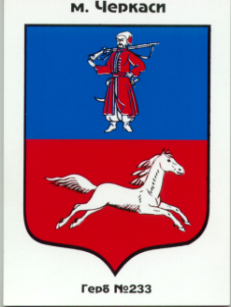 КОМУНАЛЬНЕ ПІДПРИЄМСТВО «ЧЕРКАСЬКА СЛУЖБА ЧИСТОТИ» ЧЕРКАСЬКОЇ МІСЬКОЇ РАДИ«Затверджено»протокольним рішенням уповноваженої особивід 26 вересня 2022 рокутендерна документаціяна закупівлюКод ДК 34330000-9 - Запасні частини до вантажних транспортних засобів, фургонів та легкових автомобілів (запасні частини до автомобіля ЗИЛ)Черкаси-2022ЗМІСТДОДАТОК 1Інформація про УчасникаПосада, прізвище, ім’я, по-батькові уповноваженої особи Учасника, підпис, завірена печаткою.ДОДАТОК 3ЦІНОВА ПРОПОЗИЦІЯЗагальна вартість предмету закупівлі складає: __________ гривень з ПДВ (сума прописом).*Ціни надаються в гривнях з двома знаками після коми (копійки)Посада, прізвище, ім’я, по-батькові уповноваженої особи Учасника, підпис, завірена печаткою.ДОДАТОК 4Зразок листа Учасника(на фірмовому бланку Учасника)Лист щодо відсутності господарсько-адміністративних санкцій	Даним листом ми,  підтверджуємо, що в попередніх взаємовідносинах між Учасником (повна назва Учасника) та Замовником (повна назва Замовника) таку господарсько-адміністративну санкцію, як відмова від встановлення господарських відносин на майбутнє не було застосовано.Посада, прізвище, ім’я, по-батькові уповноваженої особи Учасника, підпис, завірена печаткоюДОДАТОК 5ДОКУМЕНТИ, ЩО ПОДАЮТЬСЯ НА ПІДТВЕРДЖЕННЯ УЧАСНИКОМ ВІДСУТНОСТІ ПІДСТАВ ДЛЯ ВІДМОВИ В УЧАСТІ У ПРОЦЕДУРІ ЗАКУПІВЛІУчасник процедури закупівлі під час подання тендерної пропозиції підтверджує відсутність підстав, передбачених пунктами 2, 3, 5, 6, 8, 9, 10 (якщо вартість закупівлі дорівнює чи перевищує 20 мільйонів гривень (у тому числі за лотом)), 12 і 13 частини 1 статті 17 Закону шляхом проставлення учасником відміток в електронній системі закупівель.Учасник надає довідку в довільній формі про те, що між ним і замовником раніше не було укладено договір про закупівлю за яким учасник процедури закупівлі не виконав свої зобов’язання, що призвело до його дострокового розірвання, і було застосовано санкції у вигляді штрафів та / або відшкодування збитків – протягом трьох років з дати дострокового розірвання такого договору.абоУчасник процедури закупівлі, що перебуває в обставинах, зазначених у частині 2 статті 17 Закону, може надати підтвердження вжиття заходів для доведення своєї надійності, незважаючи на наявність відповідної підстави для відмови в участі у процедурі закупівлі. Для цього він повинен довести, що сплатив або зобов’язався сплатити відповідні зобов’язання та відшкодування завданих збитків.Документи та інформація, які надаються переможцем процедури закупівліІ. Загальні положенняТерміни, які вживаються в тендерній документаціїІнформація про замовника торгів Процедура закупівліІнформація про предмет закупівлі Недискримінація учасників Інформація про валюту, у якій повинно бути розраховано та зазначено ціну тендерної пропозиціїІнформація  про  мову (мови),  якою  (якими) повинно  бути  складено тендерні пропозиції3II. Порядок унесення змін та надання роз’яснень до тендерної документаціїПроцедура надання роз’яснень щодоУнесення змін до тендерної документації4III. Інструкція з підготовки тендерної пропозиції Зміст і спосіб подання тендерної пропозиціїЗабезпечення тендерної пропозиції  Умови повернення чи неповернення забезпечення тендерної пропозиції Строк, протягом якого тендерні пропозиції є дійсними  Кваліфікаційні критерії до учасників та вимоги, установлені статтею 17 ЗаконуІнформація про технічні, якісні та кількісні характеристики предмета закупівліІнформація про субпідрядника/ співвиконавця (у випадку закупівлі робіт, послуг)Інформація про маркування, протоколи випробувань або сертифікати, що підтверджують відповідність предмета закупівлі встановленим замовником вимогам (у разі потреби)Унесення змін або відкликання тендерної пропозиції учасником4IV. Подання та розкриття тендерних пропозиційКінцевий строк подання тендерної пропозиціїДата та час розкриття тендерної пропозиції15V. Оцінка тендерної пропозиціїПерелік критеріїв та методика оцінки тендерної пропозиції із зазначенням питомої ваги критерію Інша інформаціяОпис та приклади формальних (несуттєвих) помилок, допущення яких учасниками не призведе до відхилення їх тендерних пропозицій.Відхилення тендерних пропозицій16VI. Результати торгів та укладання договору про закупівлюВідміна замовником торгів чи визнання їх такими, що не відбулисяСтрок укладання договоруПроект договору про закупівлюІстотні умови, які обов'язково включаються до договору про закупівлюДії замовника при відмові переможця торгів підписати договір про закупівлю Забезпечення виконання договору про закупівлю 18Додаток 1. Інформація про Учасника21Додаток 2. Проект договоруокремий файлДодаток 3. Цінова пропозиція22Додаток 4. Лист щодо відсутності господарсько-адміністративних санкцій23Додаток 5. Документи, що подаються на підтвердження учасником відсутності підстав для відмови в участі у процедурі закупівлі24I. Загальні положення I. Загальні положення 1 2 1. Терміни, які вживаються в тендерній документаціїТендерна документація розроблена на виконання вимог Закону України «Про публічні закупівлі» від 25.12.2015, №922-VІIІ (далі-Закон).Терміни вживаються у значенні, наведеному в Законі.2. Інформація про замовника торгів 2.1. повне найменування Комунальне підприємство «Черкаська служба чистоти» Черкаської міської ради2.2. місцезнаходження 18028, Черкаська обл., м. Черкаси, вул. Чайковського, 1172.3. посадова особа замовника, уповноважена здійснювати зв’язок з учасниками Уповноважена особа: Корнійчук Тетяна,З технічних питать головний інженер Волик Олександр Сільвестрович,18028, Черкаська обл., м. Черкаси, вул. Чайковського, 117, телефон (0472) 64-34-66, E-mail: chistota_ck@ukr.net3. Процедура закупівліВідкриті торги4. Інформація про предмет закупівлі 4.1. назва предмета закупівлі Код ДК 021:2015 – 34330000-9 - Запасні частини до вантажних транспортних засобів, фургонів та легкових автомобілів (запасні частини до автомобіля ЗИЛ)4.2. опис окремої частини (частин) предмета закупівлі (лота), щодо якої можуть бути подані тендерні пропозиції-4.3. місце, кількість, обсяг поставки товарів (надання послуг, виконання робіт) Місце поставки: Україна, Черкаська область, м. Черкаси, вулиця Чайковського, 117.Кількість: згідно пункту 6 розділу ІІІ тендерної документації (294 найменування)4.4. строк поставки товарів (надання послуг, виконання робіт) до 31 грудня 2022 року5. Недискримінація учасників Учасники (резиденти та нерезиденти) всіх форм власності та організаційно-правових форм беруть участь у процедурах закупівель на рівних умовах.Замовники забезпечують вільний доступ усіх учасників до інформації про закупівлю, передбаченої цим Законом.6. Інформація про валюту, у якій повинно бути розраховано та зазначено ціну тендерної пропозиціїВалютою тендерної пропозиції є гривня. 7. Інформація  про  мову (мови),  якою  (якими) повинно  бути  складено тендерні пропозиції7.1. Під час проведення процедур закупівель усі документи, що готуються замовником, викладаються українською мовою. 7.2. Під час проведення процедури закупівлі усі документи, що мають відношення до тендерної пропозиції та складаються безпосередньо учасником, викладаються українською мовою. У разі надання інших документів складених  мовою іншою ніж українська мова чи російська мова, такі документи повинні супроводжуватися перекладом українською мовою. Тексти повинні бути автентичними, визначальним є текст, викладений українською мовою.II. Порядок унесення змін та надання роз’яснень до тендерної документаціїII. Порядок унесення змін та надання роз’яснень до тендерної документації1. Процедура надання роз’яснень щодо тендерної документації1.1. Фізична/юридична особа має право не пізніше ніж за 10 днів до закінчення строку подання тендерної пропозиції звернутися через електронну систему закупівель до замовника за роз’ясненнями щодо тендерної документації та/або звернутися до замовника з вимогою щодо усунення порушення під час проведення тендеру. Усі звернення за роз’ясненнями та звернення щодо усунення порушення автоматично оприлюднюються в електронній системі закупівель без ідентифікації особи, яка звернулася до замовника. Замовник повинен протягом трьох робочих днів із дня їх оприлюднення надати роз’яснення на звернення та оприлюднити його в електронній системі закупівель відповідно до статті 10 Закону.1.2. У разі несвоєчасного надання замовником роз’яснень щодо змісту тендерної документації електронна система закупівель автоматично призупиняє перебіг тендеру.1.3. Для поновлення перебігу тендеру замовник повинен розмістити роз’яснення щодо змісту тендерної документації в електронній системі закупівель із одночасним продовженням строку подання тендерних пропозицій не менше як на сім днів.1.4. Зазначена у цій частині інформація оприлюднюється замовником відповідно до статті 10 Закону.2. Унесення змін до тендерної документації2.1. Замовник має право з власної ініціативи або у разі усунення порушень законодавства у сфері публічних закупівель, викладених у висновку органу державного фінансового контролю відповідно до статті 8 Закону, або за результатами звернень, або на підставі рішення органу оскарження внести зміни до тендерної документації. У разі внесення змін до тендерної документації строк для подання тендерних пропозицій продовжується замовником в електронній системі закупівель таким чином, щоб з моменту внесення змін до тендерної документації до закінчення кінцевого строку подання тендерних пропозицій залишалося не менше семи днів.2.2. Зміни, що вносяться замовником до тендерної документації, розміщуються та відображаються в електронній системі закупівель у вигляді нової редакції тендерної документації додатково до початкової редакції тендерної документації. Замовник разом із змінами до тендерної документації в окремому документі оприлюднює перелік змін, що вносяться.2.3. Зазначена у цій частині інформація оприлюднюється замовником відповідно до статті 10 Закону.III. Інструкція з підготовки тендерної пропозиції III. Інструкція з підготовки тендерної пропозиції 1. Зміст і спосіб подання тендерної пропозиції 1.1. Тендерна пропозиція подається в електронному вигляді через електронну систему закупівель шляхом заповнення електронних форм з окремими полями, де зазначається інформація про ціну, інформація від учасника процедури закупівлі про його відповідність кваліфікаційним критеріям, наявність/відсутність підстав, установлених у статті 17 Закону і в цій тендерній документації, та шляхом завантаження необхідних документів, що вимагаються замовником у цій тендерній документації, а саме:інформації та документів, що підтверджують відповідність учасника кваліфікаційним критеріям; інформацією щодо відсутності підстав, установлених у статті 17 Закону (згідно Додатку 5 до цієї тендерної документації); інформації про необхідні технічні, якісні та кількісні характеристики предмета закупівлі, у тому числі відповідну технічну специфікацію (у разі потреби – плани, креслення, малюнки чи опис предмета закупівлі) (згідно п.6 р.ІІІ цієї документації); листа-згоди з істотними умовами договору;інформації про Учасника (згідно Додатку 1);цінова пропозиція Учасника (згідно Додатку 3) обов’язково із зазначенням країни виробника Товару;лист підтвердження від Учасника щодо відсутності господарсько-адміністративних санкцій (згідно Додатку 4);документів, що підтверджують повноваження відповідної особи або представника учасника процедури закупівлі щодо підпису документів тендерної пропозиції*;* документів, що підтверджують повноваження відповідної особи або представника учасника процедури закупівлі щодо підпису документів тендерної пропозиції та/або договору за результатами проведення процедури закупівлі:- для учасника юридичної особи: протокол (або виписку з протоколу) засновників, а також наказ або копію наказу про призначення, або довіреність або доручення, або інший документ, що підтверджує повноваження посадової (посадових) особи (осіб) учасника на підписання документів пропозиції та договору. Якщо тендерна пропозиція подається не керівником учасника, зазначеним у Єдиному державному реєстрі юридичних осіб, фізичних осіб-підприємців та громадських формувань, а іншою особою, учасник надає довіреність або доручення складене згідно чинного законодавства на таку особу.- для учасників  фізичних осіб, фізичних осіб- підприємців: копія паспорту (1-5 сторінки (6 сторінки, якщо вона заповнена) та місце проживання) у випадку, якщо такий паспорт оформлено у вигляді книжечки, завірений належним чином, або копією обох сторін паспорту, якщо такий паспорт оформлено у формі картки, що містить безконтактний електронний носій, або копією іншого документа, передбаченого статтею 13 Закону України «Про Єдиний державний демографічний реєстр та документи, що підтверджують громадянство України, посвідчують особу чи її спеціальний статус» від 20.11.2012 №5492-VI (із змінами), та довідки про присвоєння ідентифікаційного коду/облікової картки фізичної особи-платника податків.документом, що підтверджує надання учасником забезпечення тендерної пропозиції (якщо таке забезпечення передбачено оголошенням про проведення процедури закупівлі).1.2. Кожен учасник має право подати тільки одну тендерну пропозицію (у тому числі до визначеної в тендерній документації частини предмета закупівлі (лота).1.3. Всі визначені цією тендерною документацією документи тендерної пропозиції завантажуються в електронну систему закупівель у вигляді скан-копій придатних для машинозчитування (файли з розширенням «..pdf.», «..jpeg.», тощо), зміст та вигляд яких повинен відповідати оригіналам відповідних документів, згідно яких виготовляються такі скан-копії. Документи, що складаються учасником, повинні бути оформлені належним чином у відповідності до вимог чинного законодавства в частині дотримання письмової форми документу, складеного суб’єктом господарювання, в тому числі за власноручним підписом учасника/уповноваженої особи учасника. Вимога щодо засвідчення того чи іншого документу тендерної пропозиції власноручним підписом учасника/уповноваженої не застосовується до документів (матеріалів та інформації), що подаються у складі тендерної пропозиції, якщо такі документи (матеріали та інформація) надані учасником у формі електронного документа через електронну систему закупівель із накладанням кваліфікованого електронного підпису на кожен з таких документів (матеріал чи інформацію).1.4. Під час використання електронної системи закупівель з метою подання пропозицій та їх оцінки документи та дані створюються та подаються з урахуванням вимог законів України «Про електронні документи та електронний документообіг», «Про електронні довірчі послуги» та Наказу Міністерства розвитку економіки, торгівлі та сільського господарства України 11.06.2020 №1082 «Про затвердження Порядку розміщення інформації  про публічні закупівлі».Всі документи пропозиції подаються в електронному вигляді через електронну систему закупівель шляхом завантаження сканованих документів або електронних документів в електронну систему закупівель. Документи мають бути належного рівня зображення (чіткими та розбірливими для читання). Учасник повинен накласти КЕП/УЕП на пропозицію або на кожен електронний документ пропозиції окремо.Замовник перевіряє КЕП/УЕП учасника на сайті центрального засвідчувального органу за посиланням https://czo.gov.ua/verify.Учасник в складі своєї тендерної пропозиції повинен подати додатково інформацію про розташування офісу учасника, де буде здійснюватися документообіг між сторонами Договору.Під час перевірки КЕП/УЕП повинні відображатися прізвище та ініціали особи, уповноваженої на підписання пропозиції (власника ключа). У випадку відсутності даної інформації, пропозиція учасника вважається такою, що не відповідає умовам, визначеним в тендерній документації.Учасник не засвідчує документи (матеріали та інформацію), що подаються у складі пропозиції, печаткою та підписом уповноваженої особи, якщо такі документи (матеріали та інформація) надані у формі електронного документа через електронну систему закупівель із накладанням кваліфікованого електронного підпису.1.5. У разі якщо тендерна пропозиція подається об'єднанням учасників, до неї обов'язково включається документ про створення такого об'єднання.  1.6. Документи, що не передбачені законодавством для учасників - юридичних, фізичних осіб, у тому числі фізичних осіб - підприємців, не подаються ними у складі тендерної пропозиції. Відсутність документів, що не передбачені законодавством для учасників - юридичних, фізичних осіб, у тому числі фізичних осіб - підприємців, у складі тендерної пропозиції, не може бути підставою для її відхилення замовником.2. Забезпечення тендерної пропозиції Не вимагається.3. Умови повернення чи неповернення забезпечення тендерної пропозиції1) За зверненням учасника, яким було надано забезпечення тендерної пропозиції/пропозиції, замовник повідомляє установу, що видала такому учаснику гарантію, про настання підстави для повернення забезпечення тендерної пропозиції/пропозиції протягом п’яти днів з дня настання однієї з підстав:закінчення строку дії тендерної пропозиції та забезпечення тендерної пропозиції/пропозиції, зазначеного в тендерній документації/оголошенні про проведення спрощеної закупівлі;укладення договору про закупівлю з учасником, який став переможцем процедури закупівлі (крім переговорної процедури закупівлі)/спрощеної закупівлі;відкликання тендерної пропозиції/пропозиції до закінчення строку її подання;закінчення тендеру/спрощеної закупівлі в разі неукладення договору про закупівлю з жодним з учасників, які подали тендерні пропозиції/пропозиції.Забезпечення тендерної пропозиції не повертається учаснику в разі:відкликання тендерної пропозиції/пропозиції учасником після закінчення строку її подання, але до того, як сплив строк, протягом якого тендерні пропозиції вважаються дійсними;непідписання договору про закупівлю учасником, який став переможцем тендеру/спрощеної закупівлі;ненадання переможцем процедури закупівлі (крім переговорної процедури закупівлі) у строк, визначений частиною шостою статті 17 цього Закону, документів, що підтверджують відсутність підстав, установлених статтею 17 цього Законуненадання переможцем процедури закупівлі (крім переговорної процедури закупівлі)/спрощеної закупівлі забезпечення виконання договору про закупівлю після отримання повідомлення про намір укласти договір про закупівлю, якщо надання такого забезпечення передбачено тендерною документацією/оголошенням про проведення спрощеної закупівлі4. Строк, протягом якого тендерні пропозиції є дійсними 4.1.Тендерні пропозиції вважаються дійсними не менше ніж 90 днів із дати кінцевого строку подання тендерних пропозицій. 4.2. До закінчення цього строку замовник має право вимагати від учасників процедури закупівлі продовження строку дії тендерних пропозицій. Учасник процедури закупівлі має право:відхилити таку вимогу;погодитися з вимогою та продовжити строк дії поданої ним тендерної пропозиції.5. Кваліфікаційні критерії до учасників та вимоги, установлені статтею 17 Закону5.1. Учасник подає як частину своєї пропозиції  документи, що підтверджують його кваліфікацію, а саме:5.1.1. наявність документально підтвердженого досвіду виконання аналогічного (аналогічних) за предметом закупівлі договору (договорів):        Оригінал(-и) позитивного відгуку(-ів) щодо постачання аналогічного товару, а також копію(-ії) договору(-ів) постачання цього товару за вищевказаним(-и) відгуком(-ами), завірену учасником, а також копію(-ї) первинного(-их) документк(-ів) (видаткова накладна), що підтверджують факт виконання даного договору. Аналогічним вважається товар, який визначається за кодом Державного класифікатора продукції та послуг Код ДК 021:2015 34330000-9 - Запасні частини до вантажних транспортних засобів, фургонів та легкових автомобілів.5.2. У разі участі об'єднання учасників підтвердження відповідності кваліфікаційним критеріям здійснюється з урахуванням узагальнених об'єднаних показників кожного учасника такого об'єднання на підставі наданої об'єднанням інформації.5.3. Замовник приймає рішення про відмову учаснику в участі у процедурі закупівлі та зобов’язаний відхилити тендерну пропозицію учасника в разі, якщо:1) замовник має незаперечні докази того, що учасник процедури закупівлі пропонує, дає або погоджується дати прямо чи опосередковано будь-якій службовій (посадовій) особі замовника, іншого державного органу винагороду в будь-якій формі (пропозиція щодо найму на роботу, цінна річ, послуга тощо) з метою вплинути на прийняття рішення щодо визначення переможця процедури закупівлі або застосування замовником певної процедури закупівлі;2) відомості про юридичну особу, яка є учасником процедури закупівлі, внесено до Єдиного державного реєстру осіб, які вчинили корупційні або пов’язані з корупцією правопорушення;3) службову (посадову) особу учасника процедури закупівлі, яку уповноважено учасником представляти його інтереси під час проведення процедури закупівлі, фізичну особу, яка є учасником, було притягнуто згідно із законом до відповідальності за вчинення корупційного правопорушення або правопорушення, пов’язаного з корупцією;4) суб’єкт господарювання (учасник) протягом останніх трьох років притягувався до відповідальності за порушення, передбачене пунктом 4 частини другої статті 6, пунктом 1 статті 50 Закону України "Про захист економічної конкуренції", у вигляді вчинення антиконкурентних узгоджених дій, що стосуються спотворення результатів тендерів;5) фізична особа, яка є учасником процедури закупівлі, була засуджена за кримінальне правопорушення, вчинене з корисливих мотивів (зокрема, пов’язане з хабарництвом та відмиванням коштів), судимість з якої не знято або не погашено у встановленому законом порядку;6) службова (посадова) особа учасника процедури закупівлі, яка підписала тендерну пропозицію (або уповноважена на підписання договору в разі переговорної процедури закупівлі), була засуджена за кримінальне правопорушення, вчинене з корисливих мотивів (зокрема, пов’язане з хабарництвом, шахрайством та відмиванням коштів), судимість з якої не знято або не погашено у встановленому законом порядку;7) тендерна пропозиція подана учасником конкурентної процедури закупівлі або участь у переговорній процедурі бере учасник, який є пов’язаною особою з іншими учасниками процедури закупівлі та/або з уповноваженою особою (особами), та/або з керівником замовника;8) учасник процедури закупівлі визнаний у встановленому законом порядку банкрутом та стосовно нього відкрита ліквідаційна процедура;9) у Єдиному державному реєстрі юридичних осіб, фізичних осіб - підприємців та громадських формувань відсутня інформація, передбачена пунктом 9 частини другої статті 9 Закону України "Про державну реєстрацію юридичних осіб, фізичних осіб - підприємців та громадських формувань" (крім нерезидентів);10) юридична особа, яка є учасником процедури закупівлі (крім нерезидентів), не має антикорупційної програми чи уповноваженого з реалізації антикорупційної програми, якщо вартість закупівлі товару (товарів), послуги (послуг) або робіт дорівнює чи перевищує 20 мільйонів гривень (у тому числі за лотом);11) учасник процедури закупівлі є особою, до якої застосовано санкцію у виді заборони на здійснення у неї публічних закупівель товарів, робіт і послуг згідно із Законом України "Про санкції";12) службова (посадова) особа учасника процедури закупівлі, яку уповноважено учасником представляти його інтереси під час проведення процедури закупівлі, фізичну особу, яка є учасником, було притягнуто згідно із законом до відповідальності за вчинення правопорушення, пов’язаного з використанням дитячої праці чи будь-якими формами торгівлі людьми;13) учасник процедури закупівлі має заборгованість із сплати податків і зборів (обов’язкових платежів), крім випадку, якщо такий учасник здійснив заходи щодо розстрочення і відстрочення такої заборгованості у порядку та на умовах, визначених законодавством країни реєстрації такого учасника;14) замовник може прийняти рішення про відмову учаснику в участі у процедурі закупівлі та може відхилити тендерну пропозицію учасника в разі, якщо учасник процедури закупівлі не виконав свої зобов’язання за раніше укладеним договором про закупівлю з цим самим замовником, що призвело до його дострокового розірвання, і було застосовано санкції у вигляді штрафів та/або відшкодування збитків - протягом трьох років з дати дострокового розірвання такого договору. Учасник процедури закупівлі, що перебуває в обставинах, зазначених у частині другій статті 17 Закону, може надати підтвердження вжиття заходів для доведення своєї надійності, незважаючи на наявність відповідної підстави для відмови в участі у процедурі закупівлі.Для цього учасник (суб’єкт господарювання) повинен довести, що він сплатив або зобов’язався сплатити відповідні зобов’язання та відшкодування завданих збитків. Якщо замовник вважає таке підтвердження достатнім, учаснику не може бути відмовлено в участі в процедурі закупівлі.5.4. Учасник процедури закупівлі в електронній системі закупівель під час подання тендерної пропозиції підтверджує відсутність підстав, передбачених частиною першої та частиною другою статті 17 Закону (частина друга ст. 17 Закону  підтверджується довідкою в довільній формі, частина перша – шляхом заповнення окремих електронних полів в електронній системі закупівель).5.5. Переможець процедури закупівлі у строк, що не перевищує десяти днів з дати оприлюднення в електронній системі закупівель повідомлення про намір укласти договір про закупівлю, повинен надати замовнику документи, шляхом оприлюднення їх в електронній системі закупівель (у вигляді передбаченому п.п. 1.3. п.1 р.ІІІ цієї документації), що підтверджують відсутність підстав, визначених пунктами 2, 3, 5, 6, 8, 12 і 13 частини першої та частиною другою статті 17 Закону.Спосіб документального підтвердження згідно із законодавством відсутності підстав для відмови в участі у процедурі закупівлі наведено в Додатку 5 до цієї тендерної документації.Замовник не вимагає документального підтвердження публічної інформації, що оприлюднена у формі відкритих даних згідно із Законом України «Про доступ до публічної інформації» та/або міститься у відкритих єдиних державних реєстрах, доступ до яких є вільним, або публічної інформації, що є доступною в електронній системі закупівель.5.6. У разі подання тендерної пропозиції об’єднанням учасників, підтвердження відсутності підстав для відмови в участі у процедурі закупівлі, встановленими статтею 17 Закону, подається по кожному з учасників, які входять у склад об’єднання окремо.6. Інформація про технічні, якісні та кількісні характеристики предмета закупівліУчасник процедури закупівлі повинні надати у складі тендерної пропозиції інформацію та документи, які підтверджують відповідність тендерної пропозиції учасника вимогам (технічним, якісним, кількісним та іншим) до предмета закупівлі, установленим замовником.Технічні характеристики предмета закупівлі: запасні частини до автомобіля ЗИЛ.Учасникам торгів надається можливість надавати пропозиції відповідно до вищевказаного переліку або еквівалент до нього.Ціна на предмет закупівлі вказується з врахуванням витрат на доставку запасних частин до міста Черкаси, про що Учасником надається відповідний гарантійний лист.           Запасні частини повинні бути новими, оригінальними, заводського виготовлення, що не були у вжитку.      Постачання Товару здійснюється виключно за попереднім замовленням Замовника.7. Інформація про субпідрядника (у випадку закупівлі робіт)Учасник у складі тендерної пропозиції надає інформацію про повне найменування та місцезнаходження щодо кожного суб’єкта господарювання, якого учасник планує залучати до виконання робіт чи послуг як субпідрядника/співвиконавця в обсязі не менше 20 відсотків від вартості договору про закупівлю, або інформацію у довільній формі щодо незалучення такого (таких) субпідрядника/співвиконавця (або так само залучення їх в обсязі, що не перевищує 20 відсотків від вартості договору про закупівлю).8. Інформація про маркування, протоколи випробувань або сертифікати, що підтверджують відповідність предмета закупівлі встановленим замовником вимогам (у разі потреби)Не вимагається.9. Унесення змін або відкликання тендерної пропозиції учасникомУчасник процедури закупівлі має право внести зміни до своєї тендерної пропозиції або відкликати її до закінчення кінцевого строку її подання без втрати свого забезпечення тендерної пропозиції. Такі зміни або заява про відкликання тендерної пропозиції враховуються якщо вони отримані електронною системою закупівель до закінчення кінцевого строку подання тендерних пропозицій.IV. Подання та розкриття тендерних пропозиційIV. Подання та розкриття тендерних пропозицій1. Кінцевий строк подання тендерної пропозиціїКінцевий строк подання тендерних пропозицій   13.10.2022, 00:00.                                                                          Отримана тендерна пропозиція автоматично вноситься до реєстру.Електронна система закупівель автоматично формує та надсилає повідомлення учаснику про отримання його пропозиції із зазначенням дати та часу. Електронна система закупівель повинна забезпечити можливість подання тендерної пропозиції всім особам на рівних умовах.Тендерні пропозиції, отримані електронною системою закупівель після закінчення строку подання, не приймаються та автоматично повертаються учасникам, які їх подали.Тендерні пропозиції після закінчення кінцевого строку їх подання або ціна яких перевищує очікувану вартість предмета закупівлі не приймаються електронною системою закупівель2. Дата та час розкриття тендерної пропозиції  2.1. Дата і час розкриття отриманих тендерних пропозицій визначаються електронною системою закупівель автоматично та зазначаються в оголошенні про проведення конкурентної процедури закупівлі.2.2. Розкриття тендерних пропозицій з інформацією та документами, що підтверджують відповідність учасника кваліфікаційним критеріям, та вимогам до предмета закупівлі, а також з інформацією та документами, що містять технічний опис предмета закупівлі, здійснюється автоматично електронною системою закупівель одразу після завершення електронного аукціону.2.3. Учасник може протягом одного етапу аукціону один раз понизити ціну своєї пропозиції не менше ніж на один крок від своєї попередньої ціни. Розмір мінімального кроку пониження ціни під час електронного аукціону складає – 0,5% відсотка від очікуваної вартості закупівлі.V. Оцінка тендерної пропозиціїV. Оцінка тендерної пропозиції1. Перелік критеріїв та методика оцінки тендерної пропозиції із зазначенням питомої ваги критеріюОцінка тендерних пропозицій проводиться електронною системою закупівель автоматично на основі критеріїв і методики оцінки, зазначених замовником у тендерній документації та шляхом застосування електронного аукціону.Оцінка тендерних пропозицій здійснюється за кожним лотом окремо та лише за одним критерієм – Ціна. До ціни має бути включено податок на додану вартість (для учасників-платників ПДВ).2. Інша інформація Ціни  пропозиціїВартість пропозиції включає вартість товару, доставку. Ціни повинні бути чітко та остаточно визначені без будь-яких посилань, обмежень або застережень. Учасник відповідає за одержання всіх необхідних дозволів та ліцензій, передбачених умовами тендерної документації торгів та самостійно несе усі витрати на їх отримання.Згідно п. 3 ч. 1 ст. 1 Закону аномально низька ціна тендерної пропозиції (далі - аномально низька ціна) - ціна найбільш економічно вигідної пропозиції за результатами аукціону, яка є меншою на 40 або більше відсотків від середньоарифметичного значення ціни тендерних пропозицій інших учасників на початковому етапі аукціону, та/або є меншою на 30 або більше відсотків від наступної ціни тендерної пропозиції за результатами проведеного електронного аукціону. Аномально низька ціна визначається електронною системою закупівель автоматично за умови наявності не менше двох учасників, які подали свої тендерні пропозиції щодо предмета закупівлі або його частини (лота).Учасник, який надав найбільш економічно вигідну тендерну пропозицію, що є аномально низькою, повинен надати протягом одного робочого дня з дня визначення найбільш економічно вигідної тендерної пропозиції обґрунтування в довільній формі щодо цін або вартості відповідних товарів, робіт чи послуг пропозиції.Замовник може відхилити аномально низьку тендерну пропозицію, у разі якщо учасник не надав належного обґрунтування вказаної у ній ціни або вартості, та відхиляє аномально низьку тендерну пропозицію у разі ненадходження такого обґрунтування протягом строку, визначеного згідно цього пункту.Обґрунтування аномально низької тендерної пропозиції може містити інформацію про:1) досягнення економії завдяки застосованому технологічному процесу виробництва товарів, порядку надання послуг чи технології будівництва;2) сприятливі умови, за яких учасник може поставити товари, надати послуги чи виконати роботи, зокрема спеціальна цінова пропозиція (знижка) учасника;3) отримання учасником державної допомоги згідно із законодавством.Якщо замовником під час розгляду тендерної пропозиції учасника виявлено невідповідності в інформації та/або документах, що подані учасником у тендерній пропозиції та/або подання яких вимагалось тендерною документацією, він розміщує у строк, який не може бути меншим ніж 2 робочі дні до закінчення строку розгляду тендерних пропозицій, повідомлення з вимогою про усунення таких невідповідностей в електронній системі закупівель.Замовник розміщує повідомлення з вимогою про усунення невідповідностей в інформації та/або документах:1) що підтверджують відповідність учасника процедури закупівлі кваліфікаційним критеріям відповідно до статті 16 Закону;2) на підтвердження права підпису тендерної пропозиції та/або договору про закупівлю.Повідомлення з вимогою про усунення невідповідностей повинно містити наступну інформацію:1) перелік виявлених невідповідностей;2) посилання на вимогу (вимоги) тендерної документації, щодо яких виявлені невідповідності;3) перелік інформації та/або документів, які повинен подати учасник для усунення виявлених невідповідностей.Замовник не може розміщувати щодо одного й того ж учасника процедури закупівлі більш ніж один раз повідомлення з вимогою про усунення невідповідностей в інформації та/або документах, що подані учасником у тендерній пропозиції.Учасник процедури закупівлі виправляє невідповідності в інформації та/або документах, що подані ним у своїй тендерній пропозиції, виявлені замовником після розкриття тендерних пропозицій, шляхом завантаження через електронну систему закупівель уточнених або нових документів в електронній системі закупівель, протягом 24 годин з моменту розміщення замовником в електронній системі закупівель повідомлення з вимогою про усунення таких невідповідностей. Замовник розглядає подані тендерні пропозиції з урахуванням виправлення або невиправлення учасниками виявлених невідповідностей.3.Опис та приклади формальних (несуттєвих) помилок, допущення яких учасниками не призведе до відхилення їх тендерних пропозицій.Формальними (несуттєвими) вважаються помилки, що пов’язані з оформленням тендерної пропозиції та не впливають на зміст тендерної пропозиції, а саме - технічні помилки та описки, опис, перелік та приклади яких встановлено у відповідності до наказу МІНІСТЕРСТВА РОЗВИТКУ ЕКОНОМІКИ, ТОРГІВЛІ ТА СІЛЬСЬКОГО ГОСПОДАРСТВА УКРАЇНИ від 15.04.2020р. № 710 «Про затвердження Переліку формальних помилок»4. Відхилення тендерних пропозицій4.1. Замовник відхиляє тендерну пропозицію із зазначенням аргументації в електронній системі закупівель у разі якщо:1) учасник процедури закупівлі:не відповідає кваліфікаційним (кваліфікаційному) критеріям, установленим статтею 16 Закону та/або наявні підстави, встановлені частиною першою статті 17 Закону;не відповідає, встановленим абзацом першим частиною третьою статті 22 Закону, вимогам до учасника відповідно до законодавства;зазначив у тендерній пропозиції недостовірну інформацію, що є суттєвою при визначенні результатів процедури закупівлі, яку замовником виявлено згідно з частиною п’ятнадцятою статті 29 Закону;не надав забезпечення тендерної пропозиції, якщо таке забезпечення вимагалося замовником, та/або забезпечення тендерної пропозиції не відповідає умовам, що визначені замовником у тендерній документації до такого забезпечення тендерної пропозиції;не виправив виявлені замовником після розкриття тендерних пропозицій невідповідності в інформації та/або документах, що подані ним у своїй тендерній пропозиції, протягом 24 годин з моменту розміщення замовником в електронній системі закупівель повідомлення з вимогою про усунення таких невідповідностей;не надав обґрунтування аномально низької ціни тендерної пропозиції протягом строку визначеного в частині чотирнадцятій статті 29 Закону;визначив конфіденційною інформацію, яка не може бути визначена як конфіденційна відповідно до вимог частини другої статті Закону;2) тендерна пропозиція учасника: не відповідає умовам технічної специфікації та іншим вимогам щодо предмету закупівлі тендерної документації;  викладена іншою мовою (мовами), аніж мова (мови), що вимагається тендерною документацією;є такою, строк дії якої закінчився; 3) переможець процедури закупівлі:відмовився від підписання договору про закупівлю відповідно до вимог тендерної документації або укладення договору про закупівлю;не надав у спосіб, зазначений в тендерній документації, документи, що підтверджують відсутність підстав, установлених статтею 17 Закону;не надав копію ліцензії або документу дозвільного характеру (у разі їх наявності) відповідно до частини другої статті 41 Закону;не надав забезпечення виконання договору про закупівлю, якщо таке забезпечення вимагалося замовником.4.2. Інформація про відхилення тендерної пропозиції, у тому числі підстави такого відхилення, протягом одного дня з дня ухвалення рішення оприлюднюється в електронній системі закупівель та автоматично надсилається переможцю процедури закупівлі, тендерна пропозиція якого відхилена, через електронну систему закупівель.VI. Результати торгів та укладання договору про закупівлюVI. Результати торгів та укладання договору про закупівлю1. Відміна замовником торгів чи визнання їх такими, що не відбулися 1.1. Замовник відміняє торги в разі:1)	відсутності подальшої потреби в закупівлі товарів, робіт і послуг;2)	неможливості усунення порушень, що виникли через виявлені порушення законодавства у сфері публічних закупівель.1.2. Тендер автоматично відміняються електронною системою закупівель у разі:1)	подання для участі: у відкритих торгах – менше двох тендерних пропозицій;у конкурентному діалозі – менше трьох тендерних пропозицій;у відкритих торгах для укладення рамкових угод – менше трьох тендерних пропозицій;у кваліфікаційному відборі першого етапу торгів із обмеженою участю –  менше чотирьох пропозицій;2)	допущення до оцінки менше двох тендерних пропозицій у процедурі відкритих торгів, у разі якщо оголошення про проведення відкритих торгів оприлюднено відповідно до частини третьої статті 10 Закону, а в разі застосування конкурентного діалогу, другого етапу торгів із обмеженою участю або здійснення закупівлі за рамковими угодами з кількома учасниками – менше трьох тендерних пропозицій;3)	відхилення всіх тендерних пропозицій згідно з Законом.1.3. Про відміну тендеру з підстав, визначених у частині першій та другій цієї статті, має бути чітко зазначено в тендерній документації.1.4. Тендер може бути відмінено частково (за лотом).1.5. Замовник має право визнати тендер таким, що не відбувся, у разі:1)	якщо здійснення закупівлі стало неможливим унаслідок непереборної сили;2)	скорочення видатків на здійснення закупівлі товарів, робіт і послуг.1.6. Замовник має право визнати тендер таким, що не відбувся частково (за лотом).1.7. У разі відміни тендеру замовником або визнання тендеру таким, що не відбувся, замовник протягом одного робочого дня з дня прийняття відповідного рішення зазначає в електронній системі закупівель підстави  прийняття рішення. У разі відміни тендеру з підстав, визначених частиною другою цієї статті, електронною системою закупівель автоматично оприлюднюється інформація про відміну тендеру.2. Строк укладання договору2.1. З метою забезпечення права на оскарження рішень замовника договір про закупівлю не може бути укладено раніше ніж через 10 днів з дати оприлюднення в електронній системі закупівель повідомлення про намір укласти договір про закупівлю.2.2. Замовник укладає договір про закупівлю з учасником, який визнаний переможцем процедури закупівлі, протягом строку дії його пропозиції, не пізніше ніж через 20 днів з дня прийняття рішення про намір укласти договір про закупівлю відповідно до вимог тендерної документації та тендерної пропозиції переможця процедури закупівлі. У випадку обґрунтованої необхідності строк для укладання договору може бути продовжений до 60 днів2.3. У разі подання скарги до органу оскарження після оприлюднення в електронній системі закупівель повідомлення про намір укласти договір про закупівлю перебіг строку для укладення договору про закупівлю призупиняється.3. Проект договору про закупівлю3.1. Проект договору складається замовником з урахуванням особливостей предмету закупівлі;Разом з тендерною документацією замовником подається Проект договору про закупівлю з обов’язковим зазначенням порядку змін його умов (Додаток 2).3.2. Договір про закупівлю укладається відповідно до норм Цивільного кодексу України та Господарського кодексу України з урахуванням особливостей, визначених цим Законом.Переможець процедури закупівлі під час укладення договору про закупівлю повинен надати:1) відповідну інформацію про право підписання договору про закупівлю;2) копію ліцензії або документа дозвільного характеру (у разі їх наявності) на провадження певного виду господарської діяльності, якщо отримання дозволу або ліцензії на провадження такого виду діяльності передбачено законом та у разі якщо про це було зазначено у тендерній документації3.3. У разі якщо переможцем процедури закупівлі є об’єднання учасників, копія ліцензії або дозволу надається одним з учасників такого об’єднання учасників.4. Істотні умови, які обов'язково включаються до договору про закупівлюПредмет ДоговоруКод ДК 021:2015 – 34330000-9 - Запасні частини до вантажних транспортних засобів, фургонів та легкових автомобілів (запасні частини до автомобіля ЗИЛ).Найменування (номенклатура, асортимент)Згідно п.6 р.ІІІ цієї документації КількістьЗгідно п.6 р.ІІІ цієї документаціїЦінаВизначається за результатами аукціону.   Порядок поставки ТоваруТовар повинен бути поставлений до 31.12.2022 року.Постачальник зобов’язаний, поставити Товар Замовнику на умовах DDP (Інкотермс 2020 року) за адресою: місто Черкаси, вулиця Чайковського, 117.Поставка Товару здійснюється Продавцем протягом 5-ти днів з дня фактичного надходження заявки-замовлення від Покупця Товару.Строк діїДоговір вважається укладеним і набирає чинності з моменту його підписання Сторонами та скріплення печатками Сторін.Дія Договору припиняється при настанні однієї з умов:а.	закінчення терміну дії Договору – 31.12.2022;б.	за згодою Сторін;в.	з інших підстав, передбачених чинним законодавством України.Термін дії Договору може бути продовжено за взаємною згодою Сторін.У разі невиконання або ж неналежного виконання умов договору про закупівлю щодо поставки товару належної якості або ж із порушенням строків визначених Замовником до учасника-переможця можуть бути застосовані оперативно-господарські санкції, що передбачені ст.ст.217, 235 та п.4 ч.1 ст.236 Господарського кодексу України. Про що, учасники, у складі тендерної пропозиції надають лист-згоду про можливе застосування оперативно-господарських санкцій.5. Дії замовника при відмові переможця торгів підписати договір про закупівлю       У разі відмови переможця процедури закупівлі від підписання договору про закупівлю відповідно до вимог тендерної документації, неукладення договору про закупівлю з вини учасника або ненадання замовнику підписаного договору у строк, визначений цим Законом, або ненадання переможцем процедури закупівлі  документів, що підтверджують відсутність підстав, установлених статтею 17 Закону, замовник відхиляє тендерну пропозицію такого учасника, визначає переможця процедури закупівлі серед тих учасників, строк дії тендерної пропозиції яких ще не минув, та приймає рішення про намір укласти договір про закупівлю у порядку та на умовах, визначених Закону.6. Забезпечення виконання договору про закупівлю Не вимагається.1.Повне найменування Учасника2.Юридична адреса  Учасника3.Фактична адреса Учасника4.Керівництво (прізвище, ім’я по батькові, посада, контактний номер телефону)5.Телефон, факс, електронна пошта6.Індивідуальний податковий номер платника податку на додану вартість7.Банківські реквізити для укладання договору: банк, IBAN, МФО, ЄДРПОУ8ПІБ та контактний номер телефону особи, відповідальної за надання послуг9Категорія підприємства згідно статті 2 Закону України «Про бухгалтерський облік та фінансову звітність в Україні» (мікропідприємство, мале, середнє або велике)№Найменування товаруНайменування товаруКількістьЦіна за одиницю, грн. з ПДВВартість, грн. з ПДВКраїна виробник товару12....Всього, грн. з ПДВВсього, грн. з ПДВВсього, грн. з ПДВВ тому числі ПДВВ тому числі ПДВВ тому числі ПДВВсього, грн. без ПДВВсього, грн. без ПДВВсього, грн. без ПДВ№ п/пНорма ЗаконуПідстави для відмови в участі у процедурі закупівліВАЖЛИВО! Фізична особа-підприємець, яка на умовах трудового договору наймає працівників для сприяння йому у здійсненні підприємницької діяльності – це службова (посадова) особа. Фізична особа-підприємець, яка НЕ наймає працівників на умовах трудового договору для сприяння йому у здійсненні підприємницької діяльності – це фізична особа (відповідно до листа Міністерства юстиції України від 03.11.2006 № 22-48-548).Переможець у строк, що не перевищує десяти днів з дати оприлюднення повідомлення про намір укласти договір про закупівлю, надає замовнику шляхом оприлюднення в електронній системі закупівель:1пункт 1 частини 1 статті 17 Законузамовник має незаперечні докази того, що учасник процедури закупівлі пропонує, дає або погоджується дати прямо чи опосередковано будь-якій службовій (посадовій) особі замовника, іншого державного органу винагороду в будь-якій формі (пропозиція щодо найму на роботу, цінна річ, послуга тощо) з метою вплинути на прийняття рішення щодо визначення переможця процедури закупівлі або застосування замовником певної процедури закупівліЗамовник перевіряє інформацію самостійно. Переможець не надає підтвердження своєї відповідності.2пункт 2 частини 1 статті 17 Законувідомості про юридичну особу, яка є учасником процедури закупівлі, внесено до Єдиного державного реєстру осіб, які вчинили корупційні або пов’язані з корупцією правопорушенняЗамовник перевіряє інформацію самостійно. У разі, якщо на дату подання документів переможця Єдиний державний реєстр осіб, які вчинили корупційні або пов’язані з корупцією правопорушення не працює, переможець процедури закупівлі має надати витяг з Єдиного державного реєстру осіб, які вчинили корупційні правопорушення або довідку в довільній формі або гарантійний лист  про те, що відомості про юридичну особу, яка є учасником процедури закупівлі, не внесено до Єдиного державного реєстру осіб, які вчинили корупційні або пов’язані з корупцією правопорушення.3пункт 3 частини 1 статті 17 Законуслужбову (посадову) особу учасника процедури закупівлі, яку уповноважено учасником представляти його інтереси під час проведення процедури закупівлі, фізичну особу, яка є учасником, було притягнуто згідно із законом до відповідальності за вчинення корупційного правопорушення або правопорушення, пов’язаного з корупцієюЗамовник перевіряє інформацію самостійно. У разі, якщо на дату подання документів переможця Єдиний державний реєстр осіб, які вчинили корупційні або пов’язані з корупцією правопорушення не працює, переможець процедури закупівлі має надати витяг з Єдиного державного реєстру осіб, які вчинили корупційні правопорушення  або довідку в довільній формі або гарантійний лист  про те, що службову (посадову) особу учасника процедури закупівлі, яку уповноважено учасником представляти його інтереси під час проведення процедури закупівлі, фізичну особу, яка є учасником, не було притягнуто згідно із законом до відповідальності за вчинення корупційного правопорушення або правопорушення, пов’язаного з корупцією.4пункт 4 частини 1 статті 17 Законусуб’єкт господарювання (учасник) протягом останніх трьох років притягувався до відповідальності за порушення, передбачене пунктом 4 частини 2 статті 6, пунктом 1 статті 50 Закону України «Про захист економічної конкуренції», у вигляді вчинення антиконкурентних узгоджених дій, що стосуються спотворення результатів тендерівЗамовник перевіряє інформацію самостійно. Переможець не надає підтвердження своєї відповідності.5пункт 5 частини 1 статті 17 Законуфізична особа, яка є учасником процедури закупівлі, була засуджена за кримінальне правопорушення, вчинене з корисливих мотивів (зокрема, пов’язане з хабарництвом та відмиванням коштів), судимість з якої не знято або не погашено у встановленому законом порядкуПереможець процедури закупівлі має надати повний витяг з інформаційно-аналітичної системи «Облік відомостей про притягнення особи до кримінальної відповідальності та наявності судимості» про те, що фізична особа, яка є учасником процедури закупівлі до кримінальної відповідальності не притягується, незнятої чи непогашеної судимості не має та в розшуку не перебуває. Витяг мають бути сформований станом не раніше дати оприлюднення повідомлення про намір укласти договір про закупівлю в електронній системі закупівель6пункт 6 частини 1 статті 17 Законуслужбова (посадова) особа учасника процедури закупівлі, яка підписала тендерну пропозицію (або уповноважена на підписання договору в разі переговорної процедури закупівлі), була засуджена за кримінальне правопорушення, вчинене з корисливих мотивів (зокрема, пов’язане з хабарництвом, шахрайством та відмиванням коштів), судимість з якої не знято або не погашено у встановленому законом порядкуПереможець процедури закупівлі має надати повний витяг з інформаційно-аналітичної системи «Облік відомостей про притягнення особи до кримінальної відповідальності та наявності судимості» про те, що службова (посадова) особа учасника процедури закупівлі, яка підписала тендерну пропозицію до кримінальної відповідальності не притягується, незнятої чи непогашеної судимості не має та в розшуку не перебуває. Витяг мають бути сформований станом не раніше дати оприлюднення повідомлення про намір укласти договір про закупівлю в електронній системі закупівель7пункт 7 частини 1 статті 17 Законутендерна пропозиція подана учасником конкурентної процедури закупівлі або участь у переговорній процедурі бере учасник, який є пов’язаною особою з іншими учасниками процедури закупівлі та / або з уповноваженою особою (особами), та / або з керівником замовникаЗамовник перевіряє інформацію самостійно. У разі, якщо на дату подання документів переможця Єдиний державний реєстр юридичних осіб, фізичних осіб - підприємців та громадських формувань не працює, переможець процедури закупівлі має надати довідку в довільній формі або гарантійний лист  про те, що тендерна пропозиція подана учасником конкурентної процедури закупівлі або участь у переговорній процедурі бере учасник, який не є пов’язаною особою з іншими учасниками процедури закупівлі та / або з уповноваженою особою (особами), та / або з керівником замовника. 8пункт 8 частини 1 статті 17 Законуучасник процедури закупівлі визнаний у встановленому законом порядку банкрутом та стосовно нього відкрита ліквідаційна процедураЗамовник перевіряє інформацію самостійно. У разі, якщо на дату подання документів переможця Єдиний реєстр підприємств, щодо яких порушено провадження у справі про банкрутство не працює, переможець процедури закупівлі має надати довідку в довільній формі або гарантійний лист  про те, що переможець процедури закупівлі не визнаний у встановленому законом порядку банкрутом та стосовно нього не відкрита ліквідаційна процедура або інформаційний лист наданий міжрегіональним управлінням Міністерства юстиції України про те, що переможець процедури закупівлі не визнаний у встановленому законом порядку банкрутом та стосовно нього не відкрита ліквідаційна процедура9пункт 9 частини 1 статті 17 Законуу Єдиному державному реєстрі юридичних осіб, фізичних осіб - підприємців та громадських формувань відсутня інформація, передбачена пунктом 9 частини 2 статті 9 Закону України «Про державну реєстрацію юридичних осіб, фізичних осіб - підприємців та громадських формувань» (крім нерезидентів)Замовник перевіряє інформацію самостійно. У разі, якщо на дату подання документів переможця Єдиний державний реєстр юридичних осіб, фізичних осіб - підприємців та громадських формувань не працює, переможець процедури закупівлі має надати витяг з Єдиного державного реєстру юридичних осіб, фізичних осіб - підприємців та громадських формувань, який містить інформацію про те, що у Єдиному державному реєстрі юридичних осіб, фізичних осіб - підприємців та громадських формувань наявна інформація про переможця, передбачена пунктом 9 частини 2 статті 9 Закону України «Про державну реєстрацію юридичних осіб, фізичних осіб - підприємців та громадських формувань» (крім нерезидентів)10пункт 10 частини 1 статті 17 Законуюридична особа, яка є учасником процедури закупівлі (крім нерезидентів), не має антикорупційної програми чи уповноваженого з реалізації антикорупційної програми, якщо вартість закупівлі товару (товарів), послуги (послуг) або робіт дорівнює чи перевищує 20 мільйонів гривень (у тому числі за лотом)Переможець надає антикорупційну програму та документ про призначення уповноваженого з реалізації антикорупційної програми(лише якщо вартість закупівлі товару (товарів), послуги (послуг) або робіт дорівнює чи перевищує 20 мільйонів гривень (у тому числі за лотом))Дану інформацію / документи не надають міністерства, інші центральні органи виконавчої влади, а також інші державні органи та органи місцевого самоврядування, державні цільові фонди11пункт 11 частини 1 статті 17 Законуучасник процедури закупівлі є особою, до якої застосовано санкцію у виді заборони на здійснення у неї публічних закупівель товарів, робіт і послуг згідно із Законом України «Про санкції»Замовник перевіряє інформацію самостійно. Переможець не надає підтвердження своєї відповідності.12пункт 12 частини 1 статті 17 Законуслужбова (посадова) особа учасника процедури закупівлі, яку уповноважено учасником представляти його інтереси під час проведення процедури закупівлі, фізичну особу, яка є учасником, було притягнуто згідно із законом до відповідальності за вчинення правопорушення, пов’язаного з використанням дитячої праці чи будь-якими формами торгівлі людьмиПереможець процедури закупівлі надає повний витяг з інформаційно-аналітичної системи «Облік відомостей про притягнення особи до кримінальної відповідальності та наявності судимості» про те, що службова (посадова) особа учасника процедури закупівлі, яку уповноважено учасником представляти його інтереси під час проведення процедури закупівлі / фізичну особу, яка є учасником до кримінальної відповідальності не притягується, незнятої чи непогашеної  судимості не має та в розшуку не перебуває. Витяг мають бути сформований станом не раніше дати оприлюднення повідомлення про намір укласти договір про закупівлю в електронній системі закупівель13пункт 13 частини 1 статті 17 Законуучасник процедури закупівлі має заборгованість із сплати податків і зборів (обов’язкових платежів), крім випадку, якщо такий учасник здійснив заходи щодо розстрочення і відстрочення такої заборгованості у порядку та на умовах, визначених законодавством країни реєстрації такого учасникаЗамовник перевіряє інформацію самостійно в електронній системі закупівель.Переможець щодо якого буде сформовано довідку (квитанцію) про наявність заборгованості із сплати податків і зборів (обов’язкових платежів), може надати довідку з податкової служби про відсутність податкової заборгованості, сформовану  більш пізньою датою та / або часом. У випадку якщо в електронній системі закупівель не сформовано довідку (квитанцію) про наявність / відсутність заборгованості із сплати податків і зборів (обов’язкових платежів), переможець надає довідку про наявність / відсутність заборгованості із сплати податків і зборів (обов’язкових платежів), видану уповноваженим на це органом, що діє станом на дату  подання документа. У випадку наявності в довідці інформації про заборгованість із сплати податків і зборів (обов’язкових платежів) учасник надає інформацію, яка підтверджує здійснення ним заходів щодо розстрочення і відстрочення такої заборгованості у порядку та на умовах, визначених законодавством країни реєстрації такого учасника.14частина 2 статті 17 ЗаконуЗамовник може прийняти рішення про відмову учаснику в участі у процедурі закупівлі та може відхилити тендерну пропозицію учасника в разі, якщо учасник процедури закупівлі не виконав свої зобов’язання за раніше укладеним договором про закупівлю з цим самим замовником, що призвело до його дострокового розірвання, і було застосовано санкції у вигляді штрафів та / або відшкодування збитків - протягом трьох років з дати дострокового розірвання такого договору.Учасник процедури закупівлі, що перебуває в обставинах, зазначених у частині другій цієї статті, може надати підтвердження вжиття заходів для доведення своєї надійності, незважаючи на наявність відповідної підстави для відмови в участі у процедурі закупівлі. Для цього учасник (суб’єкт господарювання) повинен довести, що він сплатив або зобов’язався сплатити відповідні зобов’язання та відшкодування завданих збитків.Переможець надає довідку в довільній формі про те, що між ним і замовником не було укладено договору про закупівлю за яким  переможець процедури закупівлі не виконав свої зобов’язання, що призвело до його дострокового розірвання, і було застосовано санкції у вигляді штрафів та/або відшкодування збитків - протягом трьох років з дати дострокового розірвання такого договоруабоПереможець процедури закупівлі, що перебуває в обставинах, зазначених у частині 2 статті 17 Закону, може надати підтвердження вжиття заходів для доведення своєї надійності, незважаючи на наявність відповідної підстави для відмови в участі у процедурі закупівлі. Для цього він повинен довести, що сплатив або зобов’язався сплатити відповідні зобов’язання та відшкодування завданих збитків.